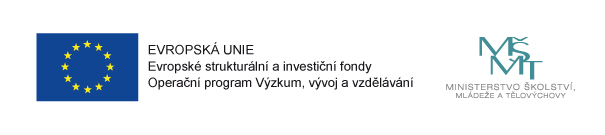 Příjemce dotace: Základní škola Chodov, Husova 788, okres Sokolov, příspěvková organizaceNázev projektu: ZŠ Chodov Husova - Šablony IIIRegistrační číslo projektu: CZ.02.3.X/0.0/0.0/20_080/0021740Období realizace: 1. 1. 2022 – 30. 6. 2023Naše škola čerpá finanční prostředky z Evropských strukturálních fondů v rámci OP VVV prostřednictvím výzvy 02_20_080 Podpora škol formou projektů zjednodušeného vykazování – Šablony III.Z finančních prostředků v celkové výši 594.528,- Kč hradíme tyto aktivity:Využití ICT ve vzdělávání v ZŠKluby pro žáky ZŠDoučování žáků ZŠ ohrožených školním neúspěchemProjektový den v ZŠ